The Prevent duty, ‘extremism’ and ‘radicalisation’PRESS AND COMMENTARY DIGEST, May 2019Appeal*Prevent Watch Appeal*“Did you know we have supported over 500 people impacted by Prevent. That's a lot of cases, but the number of Prevent referrals is thousands so we have a long way to go. Can you help us to keep going?Your money will pay for a FREE help line, a full time Case Worker, advocacy work and media work. Our case studies have helped change the narrative on Prevent but there is much more work to be done.Please support our work, donate here: https://www.preventwatch.org/donate Ps - sorry we dont have a flash video, fancy poster or fundraising dinner to invite you to. We can't afford it!”Save the dateTHERE IS NO ALTERNATIVEOPENING: Tuesday 4th June 6.30 - 8.30pm (The Showroom, 63 Penfold St, London NW8 8PQ).Navine G. Khan-Dossos’ new work aims to both inhabit and expose the fluctuating forces at play within the Prevent strategy, which oscillate between safeguarding, protection and surveillance.https://www.theshowroom.org/exhibitions/navine-g-khan-dossos-there-is-no-alternative?fbclid=IwAR291og3rkfOhnnh8Nfp7nTpYdEv_AzKp2_SzqlCyAYTKe5mddJIcazwh2c 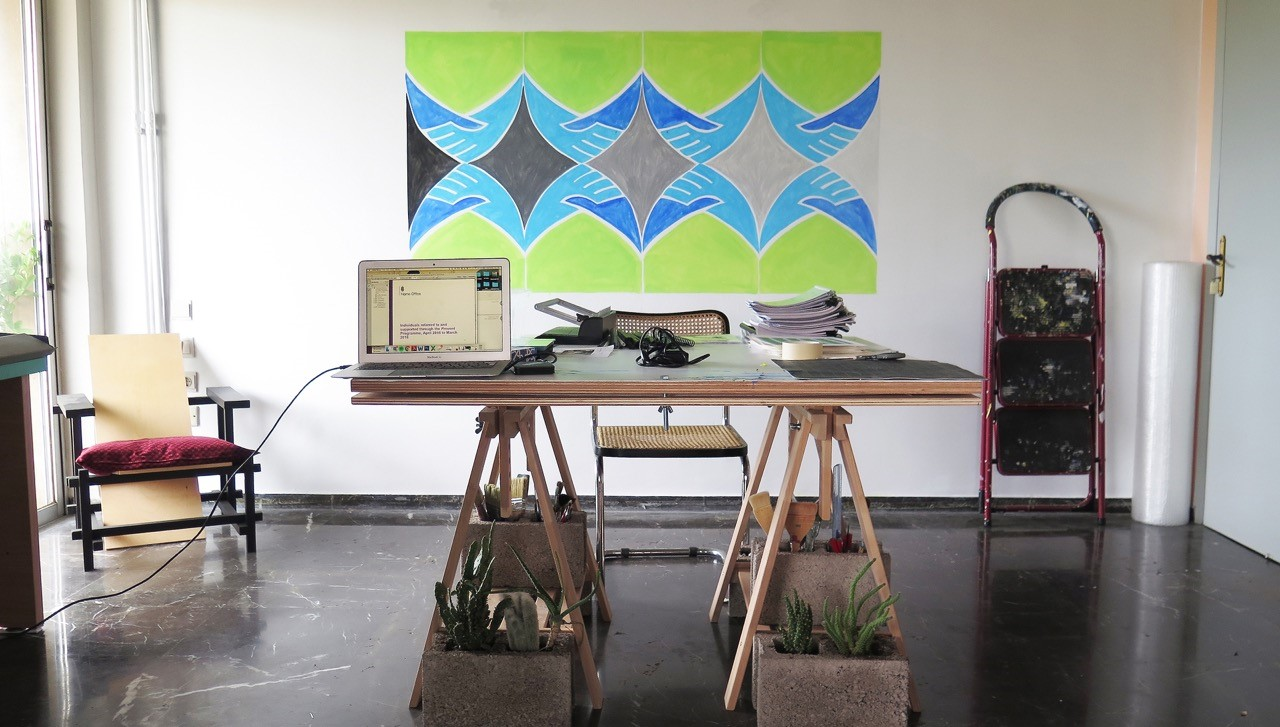 GovernmentIndependent Reviewer of Terrorism Legislation appointedhttps://www.gov.uk/government/news/independent-reviewer-of-terrorism-legislation-appointed COMMENT: https://twitter.com/Jules_Carey/status/1130798764812324864 ONE YEAR ON | ACT AWARENESS E-LEARNINGCounter Terrorism Policehttps://www.counterterrorism.police.uk/one-year-on-act-awareness-e-learning/ Students as suspects? - The challenges of counter-radicalisation policies in education in the Council of Europe member states (2018)Francesco Ragazzihttps://book.coe.int/en/education-policy/7505-students-as-suspects-the-challenges-of-counter-radicalisation-policies-in-education-in-the-council-of-europe-member-states.html Young people are key to preventing violent extremism, says new UNDP reporthttps://www.undp.org/content/undp/en/home/news-centre/news/2019/young-people-key-to-preventing-violent-extremism.html JOB: Head of Prevent Independent Review Teamhttps://www.civilservicejobs.service.gov.uk/csr/jobs.cgi?jcode=1632507 WEBINAR 71/2019 'RADICALISATION - AWARENESS'CEPOLhttps://www.cepol.europa.eu/education-training/what-we-teach/webinars/webinar-712019-radicalisation-awareness LetterLetter to The Sunday Times regarding Andrew Gilligan’s article on Sadek Hamid and Tahir Abbas, by UK academics specialising in the study of Muslim Britainhttps://stephenhowardjones.info/2019/05/08/letter-to-the-sunday-times-regarding-andrew-gilligans-article-on-sadek-hamid-and-tahir-abbas-by-uk-academics-specialising-in-the-study-of-muslim-britain/ Reports and PapersTowards a critique of fundamental British values: the case of the classroomAnna Lockley-Scotthttps://www.tandfonline.com/eprint/k3njFsIUT24yZINfyGjB/full?target=10.1080/13617672.2019.1613083 This violence good, that violence bad: normative and state-centric discourses in British school textbooksKieran Fordhttps://www.tandfonline.com/eprint/BktW5YU6ffJjw8DAjBGu/full?target=10.1080/17539153.2019.1618643 Fundraising for Right-Wing Extremist Movements: How They Raise Funds and How to Counter ItTom Keatinge, Florence Keen and Kayla Izenmanhttps://rusi.org/publication/rusi-journal/fundraising-right-wing-extremist-movements-how-they-raise-funds-and-how Discriminatory Healthcare Policies That Favour Some Over Others Are Putting Human Rights At StakeDr Tarek Younishttps://rightsinfo.org/discriminatory-healthcare-policies-that-favour-some-over-others-are-putting-human-rights-at-stake/ Preventing violent extremism needs 'a public health approach', says new reportAsian Image reporterhttps://www.asianimage.co.uk/news/17608508.preventing-violent-extremism-needs-a-public-health-approach-says-new-report/ Homegrown Islamist extremists still UK’s biggest threat, says MI5 chiefDavid Bondhttps://www.ft.com/content/c39a01b8-6c04-11e9-80c7-60ee53e6681dHow do you prevent violent extremism?Simon Coplandhttp://www.bbc.com/future/story/20190501-how-do-you-prevent-extremism Why Blocking Hate Sites Like 8chan May Only Make Them StrongerALEX KRASODOMSKI-JONES http://time.com/5581701/should-we-block-hate-sites/ Preventing violent extremism: time for a public health approach?Mark A. Bellis, Katie Hardcastle & John Middletonhttps://blogs.bmj.com/bmj/2019/05/02/preventing-violent-extremism-time-for-a-public-health-approach/?utm_source=feedburner&utm_medium=feed&utm_campaign=Feed%3A+bmj%2Fblogs+%28Latest+BMJ+blogs%29&g=w_bmj-com Muslim advisers hit by anti-semitism rowAndrew Gilligan and Richard Kerbaj https://www.thetimes.co.uk/article/muslim-advisers-face-hit-by-anti-semitism-row-82t30g90l Former Manchester extremist warns of far-right attackRoger Johnson and Liam O'Donoghuehttps://www.bbc.co.uk/news/uk-england-manchester-48175631 Prisoners isolated in North Yorkshire anti-extremism unit complain of “injustice” says reportYorkshire Posthttps://www.yorkshirepost.co.uk/news/crime/prisoners-isolated-in-north-yorkshire-anti-extremism-unit-complain-of-injustice-says-report-1-9754564 UK far-right extremism: hate spreads from the fringeDavid Bond and Helen Warrellhttps://www.ft.com/content/6abda90e-70bf-11e9-bf5c-6eeb837566c5 Tommy Robinson takes campaign to ‘most depressed town in England’ Joe Robertshttps://metro.co.uk/2019/05/09/tommy-robinson-takes-campaign-depressed-town-england-9458573/?ito=cbshare Is extremism really getting worse?Sean Coughlanhttps://www.bbc.co.uk/news/education-48126648 Isil extremists using Instagram to promote jihad and incite support for terror attacks on the WestCharles Hymashttps://www.telegraph.co.uk/news/2019/05/11/isil-extremists-using-instagram-promote-jihad-incite-support/ Hate preacher Anjem Choudary prowls streets unsupervised in UK terror hotbed despite bail conditionsBen Griffithshttps://www.thesun.co.uk/news/9054226/anjem-choudary-prowls-streets-unsupervised-despite-bail/ Anjem Choudary disciple who radicalised teenager to carry out Lee Rigby style attack out of prison and living mile from his mentorRobert Mendick & Martin Evanshttps://www.telegraph.co.uk/news/2019/05/12/anjemchoudary-disciple-radicalised-teenager-carry-lee-rigby/ Troops with far-right links sent to anti-terror schemeMark McLaughlinhttps://www.thetimes.co.uk/article/troops-with-far-right-links-sent-to-anti-terror-scheme-qsbbz3jt8 Sri Lanka suicide bomber ‘radicalised by hate preacher Anjem Choudary’ while studying at London university dubbed ‘hotbed of terror’Alahna Kindredhttps://www.thesun.co.uk/news/9068364/sri-lanka-suicide-bomber-hate-preacher-anjem-choudary-london-isis/ Big tech must take the lead against hateDavid Reidhttp://www.cityam.com/277554/big-tech-must-take-lead-against-hate Hollyoaks’ Kieron Richardson quits Twitter after being trolled for shock Islam radicalisation storylineKayleigh Gileshttps://www.thesun.co.uk/tvandshowbiz/9078081/hollyoaks-kieron-richardson-quits-twitter-trolled-islam/ Police chiefs in row over definition of IslamophobiaVikram Doddhttps://www.theguardian.com/news/2019/may/15/police-chiefs-in-row-over-definition-of-islamophobia Proposed Islamophobia definition ‘would undermine counterterror operations and threaten free speech’, police tell prime ministerLizzie Deardenhttps://www.independent.co.uk/news/uk/home-news/islamophobia-meaning-definition-terror-operations-theresa-may-appg-british-muslims-a8914686.html If Theresa May refuses to adopt the definition of Islamophobia, the message she sends to the Muslim community will be heard loud and clear – Naz Shahhttps://labour.org.uk/press/theresa-may-refuses-adopt-definition-islamophobia-message-sends-muslim-community-will-heard-loud-clear-naz-shah/ Hot topic: Reporting extremism in the workplace, part twoGordon Headley and Zubaida Haque http://www.hrmagazine.co.uk/article-details/hot-topic-reporting-extremism-in-the-workplace-part-two#.XN0lpNnoh2M.twitter The government was absolutely right to reject this flawed definition of IslamophobiaRichard Waltonhttps://www.telegraph.co.uk/news/2019/05/16/government-absolutely-right-reject-flawed-definition-islamophobia/ Police under 'serious pressures' to manage terror threatLucy Leesonhttps://www.yorkshirepost.co.uk/news/crime/police-under-serious-pressures-to-manage-terror-threat-1-9775642 How to counter far-right extremism? Germany shows the wayCynthia Miller-Idrisshttps://www.theguardian.com/commentisfree/2019/may/17/counter-far-right-extremism-germany-uk-teachers ‘Jihadi John’ was a self-made terrorist impossible to arrestRichard Waltonhttps://www.thetimes.co.uk/edition/comment/jihadi-john-was-a-self-made-terrorist-impossible-to-arrest-f2dg7s7bw Young Ahmed review – subtle and timely tale of radicalisationPeter Bradshawhttps://www.theguardian.com/film/2019/may/20/young-ahmed-review-dardenne-brothers 'Jihadi Jack's parents sent money to son in Syria despite fears he had been radicalised', court hearsTristan Kirkhttps://www.standard.co.uk/news/crime/jihadi-jacks-parents-took-the-law-into-their-own-hands-by-sending-money-to-son-in-syria-despite-a4149011.html Parents of ‘Jihadi Jack’ sent him money for his ‘grand adventure’, court told https://www.itv.com/news/2019-05-22/parents-of-jihadi-jack-sent-him-money-for-his-grand-adventure-court-told/Islamophobia helps jihadists recruit, says UK playwrightSonia Elkshttps://www.reuters.com/article/us-britain-women-hatecrime/islamophobia-helps-jihadists-recruit-says-uk-playwright-idUSKCN1ST29A Does My Bomb Look Big in This? review – fierce, witty study of radicalisationArifa Akbarhttps://www.theguardian.com/stage/2019/may/23/does-my-bomb-look-big-in-this-review-fierce-witty-study-of-radicalisation UNDP Calls for Youth-Inclusive Approach to Prevent Violent ExtremismCATHERINE BENSON WAHLÉN http://sdg.iisd.org/news/undp-calls-for-youth-inclusive-approach-to-prevent-violent-extremism/ Liverpool hairdressing college slammed over 'radicalisation and extremism' failuresCharlotte Hadfieldhttps://www.liverpoolecho.co.uk/news/liverpool-news/liverpool-hairdressing-college-slammed-over-16328933 Five military personnel referred to counter-terrorism programmeBilly Briggshttps://theferret.scot/military-counter-terrorism-prevent-far-right/ Fatima Bhutto on what drives young people to join Islamic StateJackie Longhttps://www.channel4.com/news/fatima-bhutto-on-what-drives-young-people-to-join-islamic-state Collecting data from websites is not an invasion of privacyLaw Reporthttps://www.thetimes.co.uk/article/collecting-data-from-websites-is-not-an-invasion-of-privacy-rmk836gng Hollyoaks spoilers: Ste Hay destroys Sami Maalik’s wedding in far-right racist tirade?Stephen Pattersonhttps://metro.co.uk/2019/05/28/hollyoaks-spoilers-ste-hay-destroys-sami-maaliks-wedding-in-far-right-racist-tirade-9601208/?ito=cbshare Exclusive: Hollyoaks boss reveals Ste Hay's future as his far-right extremism story escalates Daniel Kilkellyhttps://www.digitalspy.com/soaps/hollyoaks/a27661364/hollyoaks-spoilers-ste-hay-future-extremism-story/ London Bridge attack: Police missed ‘opportunities galore’ to stop Isis fanatics, inquest hears Lizzie Deardenhttps://www.independent.co.uk/news/uk/home-news/london-bridge-attack-prevent-failure-police-butt-choudary-mi5-a8938766.html How dare Shamima Begum and her lawyers blame the Home Office for her radicalisation?JULIE LENARZ https://www.telegraph.co.uk/politics/2019/05/31/dare-shamima-begum-lawyers-blame-home-office-radicalisation/ MUST READSLetter to The Sunday Times regarding Andrew Gilligan’s article on Sadek Hamid and Tahir Abbas, by UK academics specialising in the study of Muslim Britainhttps://stephenhowardjones.info/2019/05/08/letter-to-the-sunday-times-regarding-andrew-gilligans-article-on-sadek-hamid-and-tahir-abbas-by-uk-academics-specialising-in-the-study-of-muslim-britain/ Police chiefs in row over definition of IslamophobiaVikram Doddhttps://www.theguardian.com/news/2019/may/15/police-chiefs-in-row-over-definition-of-islamophobia Proposed Islamophobia definition ‘would undermine counterterror operations and threaten free speech’, police tell prime ministerLizzie Deardenhttps://www.independent.co.uk/news/uk/home-news/islamophobia-meaning-definition-terror-operations-theresa-may-appg-british-muslims-a8914686.html Independent Reviewer of Terrorism Legislation appointedhttps://www.gov.uk/government/news/independent-reviewer-of-terrorism-legislation-appointed An opinion: https://twitter.com/Jules_Carey/status/1130798764812324864 London Bridge attack: Police missed ‘opportunities galore’ to stop Isis fanatics, inquest hears Lizzie Deardenhttps://www.independent.co.uk/news/uk/home-news/london-bridge-attack-prevent-failure-police-butt-choudary-mi5-a8938766.html 01.05.1902.05.1905.05.1907.05.1908.05.1909.05.1910.05.1911.05.1912.05.1913.05.1914.05.1915.05.1916.05.1917.05.1920.05.1923.05.1924.05.1925.05.1928.05.1930.05.1931.05.19